Faglig råd for naturbrukInnkalling til rådsmøte i Faglig råd for naturbruk 25. april 2012MøteinnkallingDet innkalles til møte i Faglig råd for naturbruk. Tid: Onsdag 25. april fra 10.00 til 16.00Sted: Utdanningsdirektoratets lokaler, møterom 8, 1. etasje.Dagsorden:Kl. 10.00:	15 minutter til organisasjonene1.2.12	Godkjenning av innkalling og dagsorden2.2.12	Godkjenning av referat fra rådsmøte 23. februar 20113.2.12	Referatsaker
Publisering av ReferNet – systembeskrivelsen
Henvendelsen ang dyrepleiertittelen	Fagskoletilbud innen blå sektor – Petter Nilsen informerer fra fagskolemøte i regi av Norges Bondelag.4.2.12	Dialogkonferanse i «blå» sektor 5.2.12	 Utdanningsdirektoratets publisering av søkerstatistikk6.2.12    	Oppfølging av innspill til melding til Stortinget om Kunnskapsløftet7.2.12	Høring – Forslag til endringer i regelverket for fag fra videregående, vurdering i innføringstilbud, retningslinjer for lokal eksamen og kompetansebevis i grunnskoleopplæring for voksne8.2.12    	Oppdrag til faglige råd om utredning av sertifiseringskrav i fag9.2.12	Gjennomgående dokumentasjon10.2.12 	EventueltBehandling av sakene1.2.12 	Godkjenning av innkalling og dagsordenForslag til vedtakGodkjent2.2.12 	Godkjenning av referat fra rådsmøte 23. februar 2012Forslag til vedtakGodkjent3.2.12 	Publisering av ReferNet systembeskrivelsenUtdanningsdirektoratet har publisert rapporten ”VET in Europe – Country Report 2011, Norway”, som er en systembeskrivelse av norsk fag- og yrkesopplæring. Rapporten gir innsikt i hvordan den norske fagopplæringen er organisert, og er en årlig leveranse til Cedefop, EUs institusjon for fremming av fag- og yrkesopplæring.Forslag til vedtakRapporten ble delt ut til medlemmene på rådsmøtet. 4.2.12 	Dialogkonferanse i «blå» sektorKonferansen avholdes 3. mai 2012 i Utdanningsdirektoratets lokaler, og program for konferansen er ferdigstilt. Leder Trine Merethe Paulsen gir en kort orientering.Forslag til vedtakOrienteringen tas til etterretning.5.2.12 	Utdanningsdirektoratets publisering av søkerstatistikkFølgende viser ingress og link til artikkel om søkere til videregående opplæring per 1. mars 2012 publisert på udir.no:«Søkertall per 1. mars viser at antall søkere til videregående opplæring i offentlige skoler har økt med nesten 3000 fra 2011. Det meste av økningen finner vi i studiespesialisering, men også teknikk og industriell produksjon og elektrofag øker mye. Helse- og sosialfag, som har hatt en stor økning over flere år, har i år færre søkere enn i fjor til Vg1.»http://www.udir.no/Tilstand/Analyser-og-statistikk/vgo/Sokere-inntak-og-formidling1/Sokere-til-videregaende-opplaring-skolearet-2012-2013/Utdanningsdirektoratet vil gi en kort presentasjon av relevante tall med vekt på naturbruk spesielt på rådsmøtet. Vedtak6.2.12	Oppfølging av innspill til melding til Stortinget om KunnskapsløftetKunnskapsdepartementet holdt en presentasjon om innhold i melding til Stortinget om Kunnskapsløftet, og la frem noen problemstillinger for de faglige rådene i fellesmøtet 21. mars 2012. De ulike rådene skal gi innspill til meldingen med problemstillingene KDskisserte som utgangspunkt. Etter møtet startet leder og nestleder 1. i rådet på grunnlaget for et notat som skal sendes Kunnskapsdepartementet innen fristen.Vedlagt innkalling til møtet foreligger utkast til referat fra denne diskusjonen.Skriftlige innspill skal sendes KD innen fredag 25. mai 2012.På rådsmøtet legges det opp til gruppediskusjoner. Nestleder 2, Arvid Eikeland, innleder tildiskusjon. Leder, Trine Merethe Paulsen, utarbeider oppgaver til gruppediskusjonen. Hver gruppeoppsummerer skriftlig fra diskusjonen.Relevant innhold fra oppsummeringer fra dialogkonferansen for grønn og blå (jf. dialogkonferanse 3. mai 2012) sektor skal inkluderes i tilbakemeldingen. Nestleder 1, PetterNilsen, gjør en gjennomgang av materialet fra «grønn» dialogkonferanse.  Forslag til vedtakSekretariatet samler inn oppsummeringene fra diskusjonene, og sammenfatter et notat som er grunnlag for innspill til meldingen til Stortinget.7.2.12	 Høring – Forslag til endringer i regelverket for fag fra videregående, vurdering i innføringstilbud, retningslinjer for lokal eksamen og kompetansebevis i grunnskoleopplæring for voksneUtdanningsdirektoratet har sendt følgende fire forslag til endringer i regelverket på høring: 
- Elever på ungdomstrinnet får en utvidet adgang til å ta fag fra videregående opplæring
- Nyankomne elever i innføringstilbud får fritak fra vurdering med karakter
- Skoleeier må fastsette retningslinjer for lokalt gitt eksamen
- Voksne i grunnskoleopplæring kan få kompetansebevis

Sekretariatets vurdering er at vedlegg 1 i høringen som omfatter forslag om at elever på ungdomstrinnet får en utvidet adgang til å ta fag fra videregående opplæring er mest relevant for de faglige rådene. Sekretariatet har derfor laget et kort covernotat til vedlegg 1.
Sekretariatet mener høringen er mest relevant for faglig råd for naturbruk, faglig råd for design og håndverk samt faglig råd for restaurant- og matfag. De andre rådene kan likevel selv vurdere om de ønsker å uttale seg.

Høringsfristen er 21. mai 2012.

Les hele høringen her:
http://www.udir.no/Regelverk/Horinger/Saker-ute-pa-horing/Horing--Fag-fra-videregaende-pa-ungdomstrinnet-vurdering-i-innforingstilbud-retningslinjer-for-lokal-eksamen-og-kompetansebevis-for-voksne/På møtet i arbeidsutvalget 11. april 2012 ble det vedtatt at rådsmedlemmene Kim Undstad, Knut Eirik Svendsen og Trine Merethe Paulsen skal forberede seg på å lage en kort utredning om hva en utvidet adgang til å ta fag fra videregående opplæring for elever på ungdomstrinnet innebærer. Utredningen skal inneholde synspunkter på konsekvenser av en slik utvidet adgang og hva rådet bør ta stilling til i denne forbindelse. Synspunktene skal forberedes til rådsmøtet 25. april 2012. Notatet sendes ut før nevnte rådsmøte.På møtet i arbeidsutvalget 11. april 2012 ble det forøvrig stilt spørsmålstegn ved at faglig råd for naturbruk ble fremhevet i denne sammenhengen. Arbeidsutvalget ba sekretær gi tilbakemelding til Utdanningsdirektoratet om at det ikke nødvendigvis er slik at naturbruk på videregående skolenivå kan bygge på naturfag i ungdomsskolen. Dette kan også spilles inn i høringsuttalelsen.Vedtak8.2.12 	Oppdrag til faglige råd om utredning av sertifiseringskrav i fagPå bakgrunn av forespørselen fra Fylkesmannen i Østfold har Utdanningsdirektoratet etablert en arbeidsgruppe for å kartlegge ulike krav til formelle og uformelle sertifikater og autorisasjoner i læreplanene/lærefagene. For at Utdanningsdirektoratet skal kunne gjøre dette arbeidet på en god måte, har vi et behov for å få kartlagt de ulike sertifiseringene og andre krav som er nødvendig for å kunne utøve de yrkene det tilbys utdanning i. Utdanningsdirektoratet ber om tilbakemelding fra rådene innen 15. juni 2012.Rådsmedlemmene bes om å tenke gjennom sak 8.2.12 før rådsmøtet 25.april 2012. Oversikt fra forrige behandling av dette i 2006 er vedlagt.Vedtak9.2.12	Gjennomgående dokumentasjonUtdanningsdirektoratet har invitert representanter fra faglige råd til evalueringsseminar om gjennomgående dokumentasjon torsdag 19. april 2012. Hvert av de fire rådene som har deltatt i utprøvingen er invitert til å delta med inntil fire representanter, de øvrige rådene med inntil to representanter (faglig råd for naturbruk deltar derfor med to).Utdrag fra innkallingen:«Målet med evalueringsseminaret er å innhente synspunkter på gjennomgående dokumentasjon basert på rapporter og erfaringer fra utprøvingen.Evalueringsseminaret skal gi Utdanningsdirektoratet et godt grunnlag for å besvare Kunnskapsdepartementets oppdragsbrev. Det forutsettes at deltakere på evalueringsseminaret har satt seg inn i rapportene fra fylkene og de faglige rådene, evalueringen fra NIFU/FAFO, og at de har representative synspunkter å bidra med.»Innkalling og saksdokumenter finnes på Utdanningsdirektoratets kalender lenke.Ola Eid og Trine Merethe Paulsen deltar fra rådet, og vil gi en orientering fra møtet i rådsmøtet 25. april 2012.Utdanningsdirektoratets frist for besvarelse av oppdragsbrevet fra Kunnskapsdepartementet er 1. mai 2012.Vedtak10.2.12 	EventueltVår saksbehandler: Mona Vibeke MoeDirekte tlf: 23 30 12 419E-post: mvm@utdanningsdirektoratet.noVår saksbehandler: Mona Vibeke MoeDirekte tlf: 23 30 12 419E-post: mvm@utdanningsdirektoratet.noVår saksbehandler: Mona Vibeke MoeDirekte tlf: 23 30 12 419E-post: mvm@utdanningsdirektoratet.noVår dato:16.04.2012Vår referanse:2012/499Vår dato:16.04.2012Vår referanse:2012/499Deres dato:Deres referanse: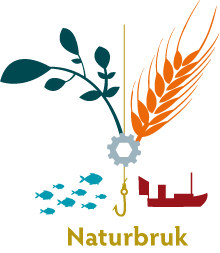 